    KАРАР                                                                                     ПОСТАНОВЛЕНИЕ              «23» сентябрь  2020 й                             № 40                          «23» сентября  2020 гОб изменении адреса Руководствуясь Федеральным законом от 06.10.2003 № 131-ФЗ "Об общих принципах организации местного самоуправления в Российской Федерации", Федеральным законом от 28.12.2013 № 443-ФЗ "О федеральной информационной адресной системе и о внесении изменений в Федеральный закон "Об общих принципах организации местного самоуправления в Российской Федерации", Правилами присвоения, изменения и аннулирования адресов, утвержденными Постановлением Правительства Российской Федерации от 19.11.2014 № 1221, Администрация сельского поселения Сандугачевский сельсовет муниципального района Янаульский район Республики Башкортостан постановляет:Изменить адрес следующего объекта адресации: 1.1. земельный с кадастровым номером: 02:54:150202:64старый адрес: Российская Федерация, Республика Башкортостан, Янаульский муниципальный район, сельское поселение Сандугачевский сельсовет, деревня Норканово, улица Верхняя, дом 4;новый адрес: Российская Федерация, Республика Башкортостан, Янаульский муниципальный район, сельское поселение Сандугачевский сельсовет, деревня Норканово, улица Верхняя, дом 4а ;2. Контроль за исполнением настоящего постановления оставляю за собой.Глава  сельского поселения                                                                          Т.Ш. КуснияровБАШKОРТОСТАН  РЕСПУБЛИКАҺЫЯҢАУЫЛ  РАЙОНЫМУНИЦИПАЛЬ РАЙОНЫНЫҢҺАНДУҒАС АУЫЛ СОВЕТЫ АУЫЛ БИЛӘМӘҺЕ ХАКИМИӘТЕ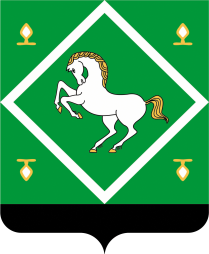 АДМИНИСТРАЦИЯСЕЛЬСКОГО ПОСЕЛЕНИЯ САНДУГАЧЕВСКИЙ  СЕЛЬСОВЕТ МУНИЦИПАЛЬНОГО  РАЙОНАЯНАУЛЬСКИЙ РАЙОНРЕСПУБЛИКИ БАШКОРТОСТАН